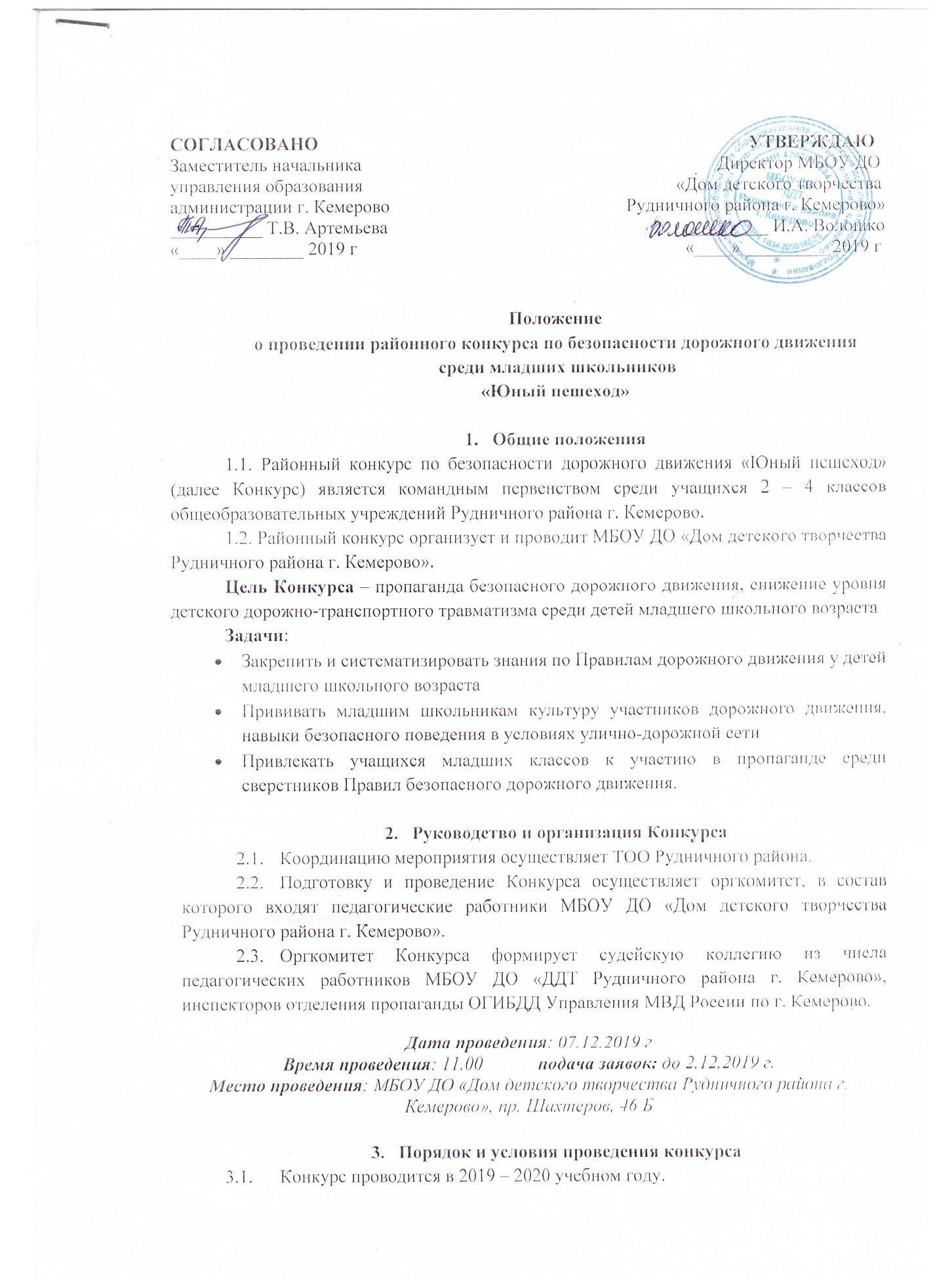 Порядок и условия проведения конкурсаКонкурс проводится в 2019 – 2020 учебном году.Участники Конкурса – команды образовательных организаций Рудничного района.Состав команды 5 человек, один из которых – капитан. Команда должна иметь:единую форму в соответствии с тематикой мероприятия (парадная форма, форма ЮИД и др.), эстетичный, опрятный внешний вид; сменную обувь;жезл, свисток;эмблему (бейдж) с указанием: № ОУ, ФИО ребенка, даты рождения, названия команды, класса. Примечание: при себе иметь питьевую воду для детей.Для участия в конкурсе общеобразовательным организациям необходимо подать предварительную заявку об участии команды в Конкурсе по установленной форме (см. приложение) на электронный адрес metodistddt@bk.ru оргкомитета за 10 дней до начала конкурса.Команда является на конкурс за 30 минут до начала конкурса для прохождения регистрации и построения.Участники конкурса оплачивают оргвзнос в размере 100 рублей по квитанции в Приложении 2. Средства организационного взноса будут использованы на подготовку наградного материала для участников конкурса и на расходные материалы.Примечание: Команда, подавшая заявку позже установленного срока, до конкурса не допускается, так же до конкурса не допускаются команды в неполном составе4. Документация4.1. Заявка на участие в конкурсе, заверенная руководителем   образовательной организации (см. приложение) вместе со сканом квитанции на электронный адрес metodistddt@bk.ru.4.2. Приказ на сопровождение команды на Конкурс с указанием назначенных лиц, ответственных за жизнь и здоровье детей. К приказу обязательно прилагается список детей – участников мероприятия.4.4. В случае замены участника конкурса необходимо при регистрации предъявить дополнительную заявку на участие в конкурсе, оформленную по образцу и заверенную руководителем образовательного учреждения.5. Содержание и порядок проведения этапов Конкурса5.1. Содержание теоретических и практических заданий на этапах Конкурса формируется в соответствии с поправками и изменениями, вступившими в силу на момент проведения конкурса к Правилам дорожного движения РФ, а также уровнем подготовки и развития детей младшего школьного возраста. 5.2. Содержание этапов Конкурса:Этап 1. «Экзамен по Правилам дорожного движения»Каждый участник сдает теоретический экзамен по Правилам дорожного движения на ПК. Каждый участник отвечает на 10 вопросов, каждый правильный ответ оценивается в 1 балл. Максимальное количество баллов на этапе – 50.Этап 2. Творческое выступление «Мы – за безопасность!»Участники представляют творческие выступления с тематикой безопасности дорожного движения. Творческие выступления могут содержать элементы: монтажа, театрализации, постановок в любой малой сценической форме, устного журнала, агитбригады.Допускается использование видеоматериалов презентаций. В творческих выступлениях допускается использование музыки, как популярных песен, так и авторских произведений.  Требования к выступлению (критерии):  соответствие выступления теме Конкурса;  культура исполнения; оригинальность; артистизм, убедительная трактовка художественного образа; музыкальное сопровождение. Каждый критерий оценивается по 5 балльной шкале. Баллы члены жюри выставляют по итогам выступления и заносят в оценочный листРезультаты конкурса подводятся путем суммирования баллов, выставленных каждым судьей.  Максимальное количество баллов за творческое выступление – 25.  Продолжительность выступления не более 5 минут.    Максимальное количество баллов за творческое выступление – 25.Продолжительность выступления не более 5 минут.Этап 3. Спортивно-познавательный «Дорожный лабиринт»На этап команда заходит в полном составе. В соответствии со схемой лабиринта проводится расстановка членов команды по станциям. Задача капитана – собрать всю команду вместе, двигаясь по маршруту, выполняя при этом ряд заданий на тему дорожной безопасности теоретической и практической направленности. На последней станции участники команды демонстрируют знание сигналов регулировщика в роли пешеходов. На старте и финише фиксируется время и количество набранных баллов. Этап включает в себя станции с выполнением движения на велосипеде, самокате, интеллектуальные задачи по ПДД и многое другое.Максимальное количество баллов на этапе – 20.Подведение итогов и награждение победителейИтоги Конкурса подводятся в общекомандном зачете по сумме баллов за три этапа. Победители: 1, 2, 3 места – принимают участие в городском конкурсе «Юный пешеход».Команды – победительницы награждаются Дипломами, участники –Благодарственными письмами, а также выявляются команды, показавшие лучший результат на каждом этапе конкурса. Справка об итогах проведения Конкурса размещается на сайте http://ddt46b.ucoz.ru/ в разделе «ПДД в ДДТ» - Конкурсы.Контактный телефон: 8 905 994 3470 Янчева Ирина Сергеевна, методистПриложение 1Предварительная заявка на участие в районном конкурсе по безопасности дорожного движения среди младших школьников «Юный пешеход»Команда (название)_________________________________________________Наименование образовательного учреждения (полностью) ___________________________Ф.И.О. руководителя команды (полностью) _________________________________Контактная информация (тел., e-mail): _________________________________«___»____________2019 годДиректор ОУ _______________ /___________________                               подпись                    расшифровка подписиМ. П.Приложение 2УФК по Кемеровской области (МБОУ ДО «ДДТ Рудничного района г. Кемерово») л/с. 20396Ц39850                                                  ИНН 4208007884КПП 420501001Р.сч. 40701810800001000016ОТДЕЛЕНИЕ КЕМЕРОВО г. КЕМЕРОВО  БИК 043207001КБК 000 000 000 000 000 00244директор: Волошко Ирина Анатольевна – на основании Устава650002, г. Кемерово, пр-т Шахтёров 46 Б, т. 64-22-30e-mail: mou.dod.ddt@bk.ru№Ф.И.О.участникаДатарожденияСвидетельство орождении (серия, номер, кем и когда выдан)КлассАдрес, телефон12345